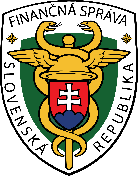 	FINANČNÉ RIADITEĽSTVO SLOVENSKEJ REPUBLIKYSúťažné podkladyk nadlimitnej zákazke na poskytnutie služieb(verejná súťaž)postupom verejnej súťaže podľa § 66 zákona č. 343/2015 Z. z. o verejnom obstarávaní a o zmene a doplnení niektorých zákonov v znení neskorších predpisov (ďalej aj ako „ZVO“ alebo „zákon o verejnom obstarávaní“),               osobitne podľa § 66 ods. 7 písm. b) ZVO - tzv. „super reverzná verejná súťaž“ Predmet zákazky (názov):„Kamerový systém pre monitorovanie železničnej trate na hraničnom priechode Čierna nad Tisou“Súťažné podklady za verejného obstarávateľa schválil:			Mgr. Jozef Kiss, MA v. r.	prezident finančnej správyV Bratislave: apríl 2024OBSAH SÚŤAŹNÝCH PODKLADOV		ČASŤPokyny pre ŹÁUJEMCOV/uchádzačovidentifikácia verejného obstarávateľapredmet zákazkyrozdelenie predmetu zákazkyvariantné riešeniemiesto a termín dodania predmetu zákazky obhliadka  predmetu zákazkyfinancovanie predmetu zákazkytyp zmluvylehota viazanosti ponúkkomunikácia, vysvetlenie a pravidlá pre doručovanievypracovanie ponukyjazyk ponukymena a ceny uvádzané v ponukezábezpeka ponuky a podmienky jej zloženiaobsah ponukynáklady na ponukupredkladanie ponuky otváranie ponúkvyhodnotenie splnenia podmienok účastivyhodnotenie ponúkelektronická aukcia oznámenie o výsledku vyhodnotenia ponúksubdodávateliauzavretie zmluvyzáverečné ustanoveniaPodmienky účastiosobné postavenieekonomické a finančné postavenietechnická spôsobilosť alebo odborná spôsobilosťdoplňujúce informácie k podmienkam účastiKritériá na vyhodnotenie ponúk a spôsob ich uplatneniaOBCHODNÉ PODMIENKY	Opis predmetu zákazky                                                  	všeobecný opis predmetu zákazkytechnické a kvalitatívne požiadavky na predmet zákazkyPRÍLOHY:Príloha č. 1 - Zmluva o dielo Príloha č. 2 - Návrh na plnenie kritéria Príloha č. 3 - Výkaz výmerPríloha č. 4 - Čestné vyhlásenie k uplatňovaniu medzinárodných sankcií Príloha č. 5 - Technická správaPríloha č. 6 - VýkresyPríloha č. 7 - Minimálne požiadavky na ekvivalent softwarového rozhrania k zákazke s názvom „Kamerový systém na monitorovanie železničnej trate Čierna nad Tisou“Kapitola A  POKYNY PRE UCHÁDZAČOVPostup tohto verejného obstarávania, ktorý osobitne neupravujú tieto súťažné podklady, sa riadi príslušnými ustanoveniami ZVO. časť I.
Verejný obstarávateľ       identifikácia verejného obstarávateľaNázov organizácie:			Finančné riaditeľstvo Slovenskej republiky		Adresa organizácie:			Lazovná 63, 974 01 Banská Bystrica	IČO:			42499500DIČ:			2023395253		V zastúpení:			Mgr. Jozef Kiss, MA	 Web:			www.financnasprava.skProfil:			https://www.uvo.gov.sk/vyhladavanie-profilov/zakazky/12252 Verejný obstarávateľ:			podľa § 7 ods. 1 písm. a) ZVOAdresa pre doručovanie: 			Finančné riaditeľstvo Slovenskej republiky			Mierová 23, 815 11 BratislavaKONTAKTNÉ ÚDAJE OSOBY PRE ÚČELY TOHTO VEREJNÉHO OBSTARÁVANIAKontaktná osoba:			Mgr. Adrián Líška  	        	E-mail: 			adrian.liska@financnasprava.sk(ďalej len ”verejný obstarávateľ”)   	                         	časť II.
Predmet zákazky       Predmet zákazky   Názov: 	„Kamerový systém pre monitorovanie železničnej trate na hraničnom priechode Čierna nad Tisou“ (ďalej len „KS“).2.2         Stručný opis:Predmetom zákazky je dodávka a inštalácia uceleného a uzatvoreného KS, ktorý bude umiestnený na železničnej trati a budove pobočky colného úradu Čierna nad Tisou na hraničnom priechode Čierna nad Tisou. KS bude vybavený prehľadovými otočnými PTZ IP kamerami, otočnými PTZ IP termokamerami, serverom, sieťovými záznamníkmi, switchmi, Wifi prenosovými zariadeniami a zariadením pracovísk pre stály kamerový dohľad. Bližšia technická špecifikácia sa nachádza v priloženej projektovej dokumentácii. Súčasťou zákazky budú východiskové revízne správy, projekty skutočného vyhotovenia a zaškolenie obsluhy na používanie technológie KS. Súčasťou zákazky bude aj predĺžená záručná doba v trvaní 60 mesiacov od protokolárneho prevzatia diela.Ďalšie informácie a požiadavky na predmet zákazky sú súčasťou týchto súťažných podkladov ako aj ostatnej zadávacej dokumentácie poskytnutej verejným obstarávateľom prostredníctvom svojho profilu a systému IS JOSEPHINE.Číselný kód pre hlavný predmet (CPV): Hlavný predmet: 		35121000-8 	Zabezpečovacie zariadenieDoplnkový predmet:	35125300-2	Bezpečnostné kamery				45233292-2	Inštalácia bezpečnostného zariadeniaPredpokladaná hodnota zákazky: 662 804,04 EUR bez DPH   Predmet zákazky je v celom rozsahu opísaný tak, aby bol presne a zrozumiteľne špecifikovaný. Ak v týchto súťažných podkladoch alebo v ktorejkoľvek dokumentácii poskytnutej verejným obstarávateľom v rámci tohto verejného obstarávania v lehote na predkladanie ponúk, technické alebo technologické požiadavky odkazujú na konkrétneho výrobcu, výrobný postup, značku, patent, typ, krajinu, oblasť alebo miesto pôvodu alebo výroby, verejný obstarávateľ umožňuje predloženie ekvivalentu. Pre účely tejto zákazky bude verejný obstarávateľ akceptovať také ponúknuté riešenie uchádzača ako ekvivalent, ktoré bude spĺňať úžitkové, prevádzkové a funkčné charakteristiky, pri zabezpečení požadovaného účelu plnenia a bude spĺňať resp. sa ním dosiahne rovnaká alebo vyššia výkonnostná úroveň v porovnaní s verejným obstarávateľom požadovanými parametrami.     Verejný obstarávateľ určil predpokladanú hodnotu zákazky podľa § 6 ZVO. Predpokladaná hodnota zákazky zahŕňa ceny, za ktoré sa obvykle nadobúda rovnaký alebo porovnateľný predmet zákazky v čase, keď sa oznámenie o vyhlásení verejného obstarávania posiela na uverejnenie.        rozdelenie predmetu zákazky   Zákazka sa nedelí na časti, uchádzač je povinný predložiť ponuku na celý predmet zákazky.3.2.        Odôvodnenie nerozdelenia predmetu zákazky v súlade s § 28 ods. 2 ZVO:Verejný obstarávateľ má za to, že vzhľadom na charakter predmetu zákazky by bolo delenie tejto zákazky neúčelné, nehospodárne a objektívne by bola narušená vzájomná kompatibilita celej zákazky. Z dôvodu zabezpečenia komplexného dodania tovaru a súvisiacich služieb, kamerový systém je navrhnutý ako celok, v prípade rozdelenia inštalácie na časti nebude možné prebratie diela v plnom rozsahu v zmysle bodu 7.1 a 7.3 návrhu zmluvy o dielo. Na základe uvedeného sa verejný obstarávateľ v súlade so zákonom o verejnom obstarávaní rozhodol nerozdeliť predmetnú zákazku na časti. Zo strany verejného obstarávateľa by sa zákazka pri rozdelení na časti stala rozhodne komplikovanejšou vo vzťahu ku koordinácii jednotlivých dodávateľov s rizikom ohrozenia riadneho plnenia zákazky. variantné riešenie   Uchádzačom sa neumožňuje predložiť variantné riešenie.   Ak súčasťou ponuky bude aj variantné riešenie, variantné riešenie nebude zaradené do vyhodnotenia a bude sa naň hľadieť, akoby nebolo predložené.        miesto a termín dodania predmetu zákazky Miesto: Hraničný priechod Čierna nad Tisou.Termín dodania: od nadobudnutia účinnosti zmluvydodávka a inštalácia kamerového systému, vrátane vypracovania projektu skutočného vyhotovenia a východiskovej revíznej správy do 120 dní od nadobudnutia účinnosti tejto zmluvy a vrátane následného zaškolenia obsluhy na používanie kamerového systému v objekte v termíne do siedmich dní od ukončenia dodávky a inštalácie kamerového systému;pravidelné ročné odborné prehliadky a odborné skúšky v rámci plynutia záručnej doby na dielo v trvaní 60 mesiacov, a to v termíne do 30 dní od požiadania zhotoviteľa objednávateľom, pokiaľ v tomto termíne nedôjde medzi zodpovednými zamestnancami objednávateľa a zhotoviteľa pre veci technické k dohodnutiu iného, pre konkrétny prípad rozhodného termínu.Predmet zákazky bude plnený spôsobom podľa obchodných podmienok uvedených v časti D týchto súťažných podkladov.       obhliadka predmetu zákazkyV prípade záujmu, verejný obstarávateľ umožňuje vykonanie obhliadky. Termín obhliadky bude záujemcovi určený individuálne, na základe ním doručenej žiadosti prostredníctvom komunikačného rozhrania systému IS JOSEPHINE. Žiadosť o vykonanie obhliadky musí byť doručená najneskôr do uplynutia lehoty na predkladanie ponúk. Na žiadosti doručené po uvedenej lehote sa nebude prihliadať. Verejný obstarávateľ určí každému záujemcovi termín obhliadky a bezodkladne od doručenia žiadosti o obhliadku odošle záujemcovi oznámenie, v ktorom uvedie minimálne miesto, dátum a čas konania obhliadky. Obhliadka sa nemôže uskutočniť skôr ako päť pracovných dní odo dňa odoslania oznámenia o konaní obhliadky. Verejný obstarávateľ určuje pre každého zo záujemcov 240 minút ako maximálny čas trvania obhliadky. Počas obhliadky nebudú záujemcom poskytované iné informácie ako tie, ktoré sú uvedené v súťažných podkladoch a ich prílohách a ďalších dokumentoch potrebných na vypracovanie ponuky už poskytnutých verejným obstarávateľom. Na základe obhliadky môže záujemca požiadať verejného obstarávateľa o vysvetlenie, v takomto prípade postupuje podľa SP.        financovanie predmetu zákazkyPredmet zákazky bude financovaný zo zdrojov verejného obstarávateľa.   	Splatnosť faktúr bude do 30 dní odo dňa doručenia verejnému obstarávateľovi (objednávateľovi).7.3    	Verejný obstarávateľ na predmet zákazky neposkytuje preddavky. Podrobné informácie sa nachádzajú v prílohe  č. 1 SP. 7.4    	Verejný obstarávateľ sa zaväzuje, že všetky faktúry budú uhrádzané výhradne formou bezhotovostného platobného prevodu na bankový účet úspešného uchádzača.       druh zákazky a typ zmluvyPredmetom týchto SP je postup pri zadávaní zákazky na dodanie tovaru podľa §3 ods. 2 ZVO s predmetom zákazky vymedzeným v bode 2 tejto časti SP. Predmet zákazky bude zadaný postupom nadlimitnej zákazky podľa § 66 ods. 7 písm. b) ZVO, t. j. verejný obstarávateľ bude vyhodnocovať splnenie podmienok účasti podľa § 40 ZVO a vyhodnotenie ponúk z hľadiska splnenia požiadaviek na predmet zákazky podľa § 53 ZVO až po vyhodnotení ponúk na základe kritérií na vyhodnotenie ponúk. Verejný obstarávateľ uzatvorí s úspešným uchádzačom Zmluvu o dielo podľa § 536 a nasl. zákona č. 513/1991 Zb. Obchodný zákonník v znení neskorších predpisov.Podrobné vymedzenie zmluvných podmienok je uvedené v časti D. OBCHODNÉ PODMIENKY a v prílohe č. 1 týchto SP.       lehota viazanosti ponúkZábezpeka ponuky sa nevyžaduje, z uvedeného dôvodu verejný obstarávateľ neurčuje lehotu viazanosti ponúk.       komunikácia, vysvetlenie a pravidlá pre doručovanie10.1         komunikácia:Komunikácia, výmena informácií, poskytovanie vysvetlení a predkladaní podkladov (ďalej len „komunikácia) v tomto verejnom obstarávaní medzi verejným obstarávateľom, záujemcami a uchádzačmi sa bude uskutočňovať v štátnom (slovenskom) jazyku a spôsobom, ktorý zabezpečí úplnosť a obsah týchto údajov uvedených v ponuke, podmienkach účasti a zaručí ochranu dôverných a osobných údajov uvedených v týchto dokumentoch v súlade s ustanovením § 22 ZVO. Verejný obstarávateľ bude pri komunikácii s uchádzačmi, resp. záujemcami postupovať v zmysle ustanovenia § 20 ZVO prostredníctvom elektronickej platformy s využitím komunikačného rozhrania systému JOSEPHINE. Tento spôsob komunikácie sa týka akejkoľvek komunikácie a podaní medzi verejným obstarávateľom a záujemcami, resp. uchádzačmi okrem osobitných prípadov komunikácie a výmeny informácií výslovne uvedených inak v týchto SP v súlade so ZVO.Všeobecné informácie k webovej aplikácií JOSEPHINE:JOSEPHINE je na účely tohto verejného obstarávania softvér pre elektronizáciu zadávania zákaziek postupmi podľa ZVO. JOSEPHINE je webová aplikácia na doméne https://josephine.proebiz.com.Na bezproblémové používanie systému JOSEPHINE je nutné používať jeden z podporovaných internetových prehliadačov:Mozilla Firefox verzia 13.0 alebo vyššia,Microsoft Edge alebo Google Chrome.Verejný obstarávateľ pri komunikácii prostredníctvom systému JOSEPHINE nezodpovedá za zlyhanie alebo riadne nezabezpečenie požadovaných technických predpokladov na strane záujemcu/uchádzača.Ak je odosielateľom zásielky verejný obstarávateľ, tak záujemcovi/ uchádzačovi bude na ním určený kontaktný email (zadaný pri registrácii do systému JOSEPHINE) bezodkladne odoslaná informácia, že k predmetnej zákazke existuje nová zásielka/správa. Záujemca/uchádzač sa prihlási do systému a v komunikačnom rozhraní zákazky bude mať zobrazený obsah komunikácie – zásielky, správy. Záujemca/uchádzač si môže v komunikačnom rozhraní zobraziť celú históriu o svojej komunikácii s verejným obstarávateľom.Ak je odosielateľom informácie záujemca/uchádzač, tak po prihlásení do systému a predmetnej zákazky môže prostredníctvom komunikačného rozhrania odosielať správy a potrebné prílohy verejnému obstarávateľovi. Takáto zásielka sa považuje za doručenú verejnému obstarávateľovi okamihom jej odoslania v systému JOSEPHINE v súlade s funkcionalitou systému. Verejný obstarávateľ odporúča záujemcom, ktorí chcú byť informovaní o prípadných aktualizáciách týkajúcich sa zákazky prostredníctvom notifikačných e-mailov, aby v danej zákazke zaklikli tlačidlo „ZAUJÍMA MA TO“ (v pravej hornej časti obrazovky).Verejný obstarávateľ umožňuje neobmedzený a priamy prístup elektronickými prostriedkami k všetkým poskytnutým dokumentom / informáciám počas lehoty na predkladanie ponúk. Verejný obstarávateľ bude všetky dokumenty uverejňovať ako elektronické dokumenty v príslušnej časti zákazky v systéme JOSEPHINE.vysvetlenie:   V prípade akýchkoľvek nejasností týkajúcich sa informácií potrebných na vypracovanie ponuky a na preukázanie splnenia podmienok účasti alebo požiadaviek uvedených v súťažných podkladoch a ich prílohách alebo inej sprievodnej dokumentácií, môže uchádzač/záujemca elektronicky požiadať verejného obstarávateľa o vysvetlenie prostredníctvom komunikačného rozhrania JOSEPHINE. Vysvetlenie informácií uvedených v oznámení o vyhlásení verejného obstarávania, vo výzve alebo v inej sprievodnej dokumentácii podľa bodu 10.13 tejto časti SP verejný obstarávateľ bezodkladne poskytne uchádzačovi/záujemcovi prostredníctvom komunikačného rozhrania JOSEPHINE a všetkým záujemcom prostredníctvom svojho profilu najneskôr šesť dní pred uplynutím lehoty na predkladanie ponúk za predpokladu, že o vysvetlenie prihlásený záujemca požiada dostatočne vopred; ak sa použije zrýchlený postup z dôvodu naliehavej udalosti, je táto lehota štyri dni.Ak je to nevyhnutné, verejný obstarávateľ môže v lehote na predkladanie ponúk doplniť informácie uvedené v oznámení o vyhlásení verejného obstarávania alebo v súťažných podkladoch alebo v ktorejkoľvek dokumentácii poskytnutej v lehote na predkladanie ponúk, o čom poskytne všetkým uchádzačom/záujemcom informáciu prostredníctvom svojho profilu najneskôr šesť dní pred uplynutím lehoty na predkladanie ponúk. Tieto informácie nesmú byť v rozpore s  oznámením o vyhlásení verejného obstarávania.Verejný obstarávateľ primerane predĺži lehotu na predkladanie ponúk, ak vysvetlenie informácií podľa bodu 10.15 tejto časti SP nie je poskytnuté v tu určenej lehote (§ 48 ZVO) aj napriek tomu, že bolo vyžiadané dostatočne vopred, ako aj v prípade, ak v dokumentoch potrebných na vypracovanie ponuky alebo na preukázanie splnenia podmienok účasti vykoná podstatnú zmenu (uvedené sa primerane použije aj na bod 10.15 tejto časti SP).Ak si vysvetlenie informácií podľa bodu 10.12 tejto časti SP záujemca nevyžiadal dostatočne vopred alebo jeho význam je z hľadiska prípravy ponuky nepodstatný, verejný obstarávateľ nie je povinný predĺžiť lehotu na predkladanie ponúk (uvedené sa primerane použije aj na bod 10.14 tejto časti SP).pravidlá pre doručovanie:Zásielka sa považuje za doručenú záujemcovi/uchádzačovi, ak jej adresát bude mať objektívnu možnosť oboznámiť sa s jej obsahom, tzn. akonáhle sa dostane zásielka do sféry jeho dispozície. Za okamih doručenia sa v systéme JOSEPHINE považuje okamih jej odoslania v systéme JOSEPHINE, t. j. dátum odoslania = dátum doručenia, a to v súlade s funkcionalitou systému.         vyhotovenie ponuky11.1      Ponuka, pre účely zadávania tejto zákazky, je prejav slobodnej vôle uchádzača, že chce za úhradu poskytnúť verejnému obstarávateľovi určené plnenie pri dodržaní podmienok stanovených verejným obstarávateľom bez určovania svojich osobitných podmienok. Uchádzač predkladá ponuku v elektronickej podobe v lehote na predkladanie ponúk podľa požiadaviek uvedených v týchto SP a ich prílohách.Ponuka musí byť vyhotovená elektronicky v zmysle ustanovenia § 49 ods. 1 písm. a) ZVO a vložená do systému JOSEPHINE na webovej adrese JOSEPHINE (proebiz.com).Pri tvorbe ponuky uchádzačom, ktorá bude po ukončení procesu verejného obstarávania podľa § 64 zákona o verejnom obstarávaní zverejnená na profile verejného obstarávateľa, je potrebné dbať na ochranu tých častí dokumentov, informácií a údajov v ponuke, ktoré podliehajú ochrane podľa osobitných predpisov. Ponuka je do systému JOSEPHINE vložená vo chvíli dokončenia spracovania obálky (priebeh spracovávania systém znázorňuje percentami vedľa príslušného tlačidla). Vloženie ponuky systém potvrdí hláškou „Uložené“ a samotná ponuka sa zobrazí v záložke Ponuky a žiadosti. Predloženú ponuku vidí uchádzač zobrazenú v záložke Ponuky a žiadosti s dátumom vloženia. Po odoslaní ponuky je uchádzačovi doručený notifikačný e-mail s informáciou o podanej ponuke.  Potvrdenia, doklady a iné dokumenty tvoriace obsah ponuky, v rozsahu stanovenom v oznámení o vyhlásení verejného obstarávania a v týchto SP a ich prílohách, musia byť predložené podľa požiadavky uvedenej pri definovaní daného potvrdenia, dokladu alebo dokumentu. Preferovaný formát je .pdf, .docx, .xlsx, .zip, .jpg.Uchádzač môže predbežne nahradiť doklady, prostredníctvom ktorých preukazuje splnenie podmienok účasti v zmysle ustanovenia § 39 ZVO jednotným európskym dokumentom, v takomto prípade súčasťou jeho ponuky bude vyplnený jednotný európsky dokument. Uchádzač môže prehlásiť splnenie podmienok účasti finančného a ekonomického postavenia a podmienky účasti technickej alebo odbornej spôsobilosti prostredníctvom globálneho údaju uvedeného v oddiel α IV. časti jednotného európskeho dokumentu.Pri zverejňovaní súborov v systéme JOSEPHINE sú uchádzači povinný dodržať ustanovenie § 49 ods. 4 ZVO a Vyhláškou č. 179/2020 Z. z. Úradu podpredsedu vlády Slovenskej republiky pre investície a informatizáciu, ktorou sa ustanovuje spôsob kategorizácie a obsah bezpečnostných opatrení informačných technológií verejnej správy (ďalej len „Vyhláška“).    jazyk ponukyPonuka, doklady a dokumenty sa predkladajú v štátnom (slovenskom) jazyku a môžu sa predkladať aj v českom jazyku. Ak je doklad alebo dokument vyhotovený v inom ako štátnom jazyku alebo českom jazyku, predkladá sa spolu s jeho úradným prekladom do štátneho jazyka. Ak sa zistí rozdiel v obsahu dokladu alebo dokumentu predloženom podľa druhej vety, rozhodujúci je úradný preklad do štátneho jazyka.     mena a ceny uvádzané v ponukeCena uvedená v ponuke uchádzača, bude vyjadrená v mene EUR s DPH a matematicky zaokrúhlená na dve desatinné miesta. Cena nesmie byť viazaná na inú menu.Cena za predmet zákazky musí byť stanovená podľa zákona NR SR č.18/1996 Z. z. o cenách v znení neskorších predpisov (ďalej len „zákon o cenách“) a vyhlášky MF SR č. 87/1996 Z. z., ktorou sa vykonáva zákon o cenách, ako cena maximálna, v ktorej sú zahrnuté všetky súvisiace náklady spojené s plnením predmetu zákazky. Ponuka predložená uchádzačom musí obsahovať cenu v štruktúre podľa prílohy č. 3 týchto SP vyjadrenú v EUR. Ak uchádzač nie je tuzemskou zdaniteľnou osobou pre DPH (platiteľom DPH), uvedie navrhovanú zmluvnú cenu v EUR. Na skutočnosť, že nie je tuzemskou zdaniteľnou osobou pre DPH (platiteľom DPH) upozorní v ponuke.Ak sa uchádzač, ktorý v čase podpisu zmluvy nebol platiteľom DPH a v priebehu plnenia tejto zmluvy sa ním stane, nemá nárok na zvýšenie ceny o výšku DPH.Je výhradnou povinnosťou uchádzača, aby si dôkladne preštudoval oznámenie o vyhlásení verejného obstarávania, tieto SP a ich prílohy a ďalšiu sprievodnú dokumentáciu poskytnutú verejným obstarávateľom, ktoré môžu ovplyvniť navrhovanú zmluvnú cenu za plnenie požadovaného predmetu zákazky a charakter ponuky. Záujemca je pred predložením svojej ponuky povinný vziať do úvahy všetko, čo je nevyhnutné na úplné a riadne plnenie zmluvy, pričom do svojich zmluvných cien zahrnie všetky náklady spojené s plnením predmetu zákazky, ktoré môžu akýmkoľvek spôsobom ovplyvniť cenu a charakter ponuky alebo dodanie tovaru. V prípade, že uchádzač bude úspešný, nebude akceptovaný žiadny nárok uchádzača na zmenu navrhovanej ceny z dôvodu chýb a opomenutí jeho povinností.    obsah ponuky: zábezpeka ponuky a podmienky jej zloženia, ponukaZábezpeka ponuky sa nevyžaduje, z uvedeného dôvodu verejný obstarávateľ neurčuje lehotu viazanosti ponúk.    ponukaPonuka predložená uchádzačom v elektronickej forme musí obsahovať:Doklady a dokumenty na preukázanie splnenia podmienok účasti vo verejnom obstarávaní, požadovaných v oznámení o vyhlásení verejného obstarávania a v časti B SP.Samostatný list „Návrh na plnenie kritéria“ určený na vyhodnotenie ponúk, vypracovaný podľa prílohy č. 2 – Návrh na plnenie kritéria týchto súťažných podkladov podpísaný oprávnenou osobou. Uchádzač pri predkladaní ponuky musí vložiť cenu do systéme JOSPHINE. Bez vyplnenia kritéria uchádzač nemôže predložiť ponuku. Návrh uchádzača na plnenie kritéria na vyhodnotenie ponúk doplnený uchádzačom v štruktúre ponuky v systéme JOSEPHINE je pre uchádzača právne záväzný. Uchádzačom zadané kritérium, ktoré zadá v štruktúre ponuky v systéme JOSEPHINE sa musí zhodovať s kritériom zadaným uchádzačom v prílohe č. 2 – návrh na plnenie kritéria na vyhodnotenie ponúk týchto súťažných podkladov.Vyplnenú prílohu č. 3 SP – Výkaz výmer s uvedením obchodných názvov ponúkaného tovaru, jednotkových cien a celkovej ceny za predmet zákazky. Tento dokument musí byť podpísaný uchádzačom (jeho štatutárnym zástupcom resp. ním splnomocnenou osobou oprávnenou konať za uchádzača).Doklad na preukázanie splnenia požiadaviek na predmet zákazky: Platný doklad o absolvovaní školenia na návrh, inštalácie a opravy bezpečnostnej technológie AVIGILON vydaný výrobcom tejto bezpečnostnej technológie, alebo organizáciou, ktorá realizuje tieto školenia. Verejný obstarávateľ vyžaduje predmetný doklad z dôvodu preukázania znalostí s požadovaným softwareovým rozhraním. A to buď od právnickej osoby (uchádzač) alebo fyzickej osoby (napr. zamestnanec). Verejný obstarávateľ bude akceptovať aj ekvivalentný platný doklad o absolvovaní školenia na návrh, inštalácie a opravy bezpečnostnej technológie navrhnutej uchádzačom.Doklad na preukázanie splnenia požiadaviek na predmet zákazky: Oprávnenie právnickej osoby alebo fyzickej osoby v zmysle § 20 vyhlášky Ministerstva dopravy, pôšt a telekomunikácií Slovenskej republiky č. 205/2010 Z. z. o určených technických zariadeniach a určených činnostiach a činnostiach na určených technických zariadeniach.Prehľad ekvivalentných materiálov, výrobkov a zariadení, ak je potrebný, spolu s technickými listami k ponúknutým ekvivalentom, prípadne ďalšie dokumenty a doklady a odôvodenia preukazujúce opodstatnenosť a správnosť uchádzačom navrhnutého ekvivalentného výrobku/zariadenia.V prípade, ak ponuku bude predkladať skupina dodávateľov, tak uchádzač predloží:- plnú moc (podpísanú všetkými členmi skupiny alebo osobou/osobami oprávnenými konať v danej veci za každého člena skupiny) pre jedného z členov skupiny, ktorý bude oprávnený prijímať pokyny za všetkých členov skupiny a bude oprávnený konať v mene všetkých ostatných členov skupiny. Úkony zástupcu za skupinu dodávateľov budú voči verejnému obstarávateľovi záväzné, - čestné vyhlásenie o vytvorení skupiny dodávateľov, podpísané všetkými členmi skupiny alebo osobou/osobami oprávnenými konať danej veci za každého člena skupiny, v ktorom vyhlásia, že v prípade prijatia ich ponuky verejným obstarávateľom vytvoria všetci členovia skupiny dodávateľov pred uzavretím zmluvy s verejným obstarávateľom právne vzťahy potrebné za účelom riadneho plnenia zmluvy podľa ZVO a príslušných všeobecne záväzných právnych predpisov.Ďalšie dokumenty, ak to vyžadujú tieto SP.Všetky doklady a dokumenty vložené do systému JOSEPHINE, ktoré tvoria súčasť ponuky uchádzača uvedené v bode 15.1 tejto časti SP musia byť podpísané osobou/osobami oprávnenou/nými konať v mene uchádzača, t. j. štatutárnym orgánom uchádzača alebo osobou splnomocnenou na konanie v mene uchádzača, v ktorom prípade uchádzač do ponuky predloží plnomocenstvo, na základe ktorého je splnomocniteľ oprávnený konať v jeho mene. Podpis splnomocniteľa musí byť úradne osvedčený.    náklady na ponukuVšetky náklady a výdavky spojené s prípravou a predložením ponuky podľa požiadaviek verejného obstarávateľa znáša uchádzač bez finančného nároku voči verejnému obstarávateľovi, bez ohľadu na výsledok verejného obstarávania.Ponuky predložené v lehote na predkladanie ponúk sa počas plynutia lehoty viazanosti a po uplynutí lehoty viazanosti ponúk uchádzačom nevracajú. Zostávajú verejnému obstarávateľovi ako súčasť dokumentácie z tohto verejného obstarávania.    predkladanie ponuky Uchádzač predkladá ponuku v elektronickej podobe v lehote na predkladanie ponúk. Ponuka je  vyhotovená elektronicky v zmysle § 49 ods. 1 písm. a) zákona o verejnom obstarávaní a vložená do systému JOSEPHINE umiestnenom na webovej adrese https://josephine.proebiz.com/.Elektronická ponuka sa vloží vyplnením ponukového formulára a vložením požadovaných dokladov a dokumentov v systéme JOSEPHINE umiestnenom na webovej adrese https://josephine.proebiz.com/.V predloženej ponuke prostredníctvom systému JOSEPHINE musia byť pripojené požadované naskenované doklady (odporúčaný formát je „PDF“) tak, ako je uvedené v týchto súťažných podkladoch a vyplnenie položkového elektronického formulára, ktorý zodpovedá návrhu na plnenie kritérií uvedenom v súťažných podkladoch.Ak ponuka obsahuje dôverné informácie, uchádzač ich v ponuke viditeľne označí. Uchádzačom navrhovaná cena za dodanie požadovaného predmetu zákazky, uvedená v ponuke uchádzača, bude vyjadrená v EUR (Eurách) s presnosťou na ...  desatinné miesta  a vložená do systému JOSEPHINE v tejto štruktúre: cena bez DPH, sadzba DPH, cena s alebo bez  DPH (pri vkladaní do systému JOSEPHINE označená ako „Jednotková cena (kritérium hodnotenia)“).Po úspešnom nahraní ponuky do systému JOSEPHINE je uchádzačovi odoslaný notifikačný informatívny e-mail (a to na emailovú adresu užívateľa uchádzača, ktorý ponuku nahral). Ponuka uchádzača predložená po uplynutí lehoty na predkladanie ponúk sa elektronicky neotvorí.Uchádzač môže predloženú ponuku vziať späť do uplynutia lehoty na predkladanie ponúk. Uchádzač pri odvolaní ponuky postupuje obdobne ako pri vložení prvotnej ponuky (kliknutím na tlačidlo „Stiahnuť ponuku“ a predložením novej ponuky).Uchádzači sú svojou ponukou viazaní do uplynutia lehoty oznámenej verejným obstarávateľom, resp. predĺženej lehoty viazanosti ponúk podľa rozhodnutia verejného obstarávateľa. Prípadné predĺženie lehoty bude uchádzačom dostatočne vopred oznámené formou elektronickej komunikácie v systéme JOSEPHINE.    otváranie ponúkOtváranie ponúk vykoná podľa ustanovenia § 52 ZVO komisia na vyhodnotenie ponúk zriadená verejným obstarávateľom postupom podľa ustanovenia § 51 ZVO.Otváranie ponúk sa uskutoční elektronicky (online) v čase uvedenom v oznámení o vyhlásení verejného obstarávania, ktorým bol vyhlásený tento postup zadávania zákazky. Miestom „on-line“ sprístupnenia ponúk je webová adresa https://josephine.proebiz.com/ a totožná záložka ako pri predkladaní ponúk.Všetky prístupy do toho „on-line“ prostredia zo strany uchádzačov bude systém JOSEPHINE logovať a budú súčasťou protokolov v danom obstarávaní.On-line sprístupnenia ponúk sa môže zúčastniť len uchádzač, ktorého ponuka bola predložená v lehote na predkladanie ponúk. Pri on-line sprístupnení ponúk budú zverejnené informácie v zmysle ZVO.Verejný obstarávateľ najneskôr do piatich pracovných dní odo dňa otvárania ponúk pošle všetkým uchádzačom, ktorí predložili ponuky v lehote na predkladanie ponúk, zápisnicu z otvárania ponúk, ktorá obsahuje údaje zverejnené na otváraní ponúk.Verejný obstarávateľ vylúči uchádzača v prípadoch uvedených v ustanovení § 49 ods. 4 ZVO.         VYHODNOTENIE SPLNENIA PODMIENOKNa proces vyhodnocovania splnenia podmienok účasti uchádzačov verejný obstarávateľ prostredníctvom zriadenej komisie na vyhodnotenie splnenia podmienok účasti aplikuje postupy v súlade ustanovení § 40 ZVO a ustanovenia § 152 ods. 4 ZVO.V zmysle ustanovenia § 152 ods. 5 ZVO verejný obstarávateľ je bez ohľadu na ustanovenie § 152 ods. 4 ZVO oprávnený od uchádzača dodatočne vyžiadať doklad podľa ustanovenia § 32 ods. 2 písm. b) a c) ZVO.Na základe rozhodnutia verejného obstarávateľa využiť postup v súlade s ustanovením § 66 ods. 7 písm. b) ZVO v tomto verejnom obstarávaní, vyhodnotenie ponúk z hľadiska splnenia požiadaviek na predmet zákazky podľa ustanovenia § 53 ZVO a vyhodnotenie splnenia podmienok účasti  podľa ustanovenia § 40 ZVO sa uskutoční po vyhodnotení ponúk na základe kritéria na vyhodnotenie ponúk u uchádzača, ktorý sa umiestnil na prvom mieste v poradí na základe kritéria na vyhodnotenie ponúk. Verejný obstarávateľ bude posudzovať splnenie podmienok účasti vo verejnom obstarávaní v súlade s oznámením o vyhlásení verejného obstarávania a v súlade s týmito SP. Verejný obstarávateľ požiada uchádzača o vysvetlenie alebo o doplnenie predložených dokladov, ak z predložených dokladov nemožno posúdiť ich platnosť alebo splnenie podmienky účasti. Verejný obstarávateľ môže v súvislosti s dôvodom na vylúčenie podľa ustanovenia § 40 ods. 6 ZVO písomne požiadať uchádzača alebo záujemcu o vysvetlenie. Uchádzač musí doručiť vysvetlenie alebo požadované doplnenie predložených dokladov, pokiaľ obstarávateľ neurčí dlhšiu lehotu, do dvoch (2) pracovných dní odo dňa odoslania žiadosti. Uchádzač je v zmysle ustanovenia § 39 zákona o verejnom obstarávaní oprávnený predbežne nahradiť doklady na preukázanie splnenia podmienok účasti jednotným európskym dokumentom. V takomto prípade súčasťou jeho ponuky bude vyplnený jednotný európsky dokument.Ak nedošlo k predloženiu dokladov v dokumentoch ponuky, ktorými uchádzač preukazuje splnenie podmienok účasti skôr, ale prostredníctvom jednotného európskeho dokumentu, verejný obstarávateľ vyzve elektronicky prostredníctvom JOSEPHINE uchádzača o predloženie dokladov preukazujúcich splnenie podmienok účasti v lehote nie kratšej ako 5 pracovných dní odo dňa doručenia žiadosti. Po doručení dokladov uchádzačom elektronicky prostredníctvom JOSEPHINE, verejný obstarávateľ následne vyhodnotí splnenie podmienok účasti podľa ustanovenia § 40 ZVO. Ak uchádzač preukazuje technickú spôsobilosť alebo odbornú spôsobilosť prostredníctvom inej osoby, jednotný európsky dokument obsahuje informácie aj o tejto osobe.        vyhodnotenie ponúkKomisia na vyhodnotenie ponúk zriadená verejným obstarávateľom podľa ustanovenia § 51 ZVO bude postupovať pri vyhodnocovaní ponúk v súlade s ustanovením § 53 ZVO. Verejný obstarávateľ v zmysle ustanovenia § 66 ods. 7 písm. b) ZVO rozhodol, že vyhodnotenie ponúk z hľadiska splnenia požiadaviek verejného obstarávateľa na predmet zákazky podľa ustanovenia § 53 ZVO a vyhodnotenie ponúk z hľadiska splnenia podmienok účasti podľa ustanovenia § 40 ZVO sa uskutoční po vyhodnotení ponúk na základe kritéria na vyhodnotenie ponúk u uchádzača, ktorý sa umiestnil na prvom mieste v poradí na základe kritéria na vyhodnotenie ponúk.Vyhodnotenie ponúk je neverejné. Do procesu vyhodnotenia ponúk budú zaradené len sprístupnené ponuky uchádzačov, ktorí neboli vylúčení podľa ustanovenia § 49 ods. 4 ZVO. Ak komisia identifikuje nezrovnalosti alebo nejasnosti v informáciách alebo dôkazoch, ktoré uchádzač poskytol, písomne požiada o vysvetlenie ponuky a ak je to potrebné aj o predloženie dôkazov. Vysvetlením ponuky nemôže dôjsť k jej zmene. Za zmenu ponuky sa nepovažuje odstránenie zrejmých chýb v písaní a počítaní.Ak sa pri určitej zákazke javí ponuka uchádzača ako mimoriadne nízka vo vzťahu ktorejkoľvek časti ponuky, ktoré sú pre jej cenu podstatné, komisia požiada uchádzača o vysvetlenie ponuky. Uchádzačovi, ktorého ponuka alebo mimoriadne nízka ponuka bola vylúčená, verejný obstarávateľ písomne oznámi vylúčenie jeho ponuky alebo mimoriadne nízkej ponuky s uvedením dôvodov a lehoty, v ktorej môže uchádzač uplatniť opravný prostriedok podľa ustanovenia § 170 ZVO.       elektronická aukcia    Elektronická aukcia sa nepoužije.          oznámenie o výsledku vyhodnotenia ponúkVerejný obstarávateľ je povinný po vyhodnotení ponúk, po ukončení postupu podľa ustanovenia § 55 ods. 1 ZVO (ak sa bude uplatňovať) a po odoslaní všetkých oznámení o vylúčení uchádzača, záujemcu alebo účastníka bezodkladne písomne oznámiť všetkým dotknutým uchádzačom výsledok vyhodnotenia ponúk vrátane poradia uchádzačov a súčasne uverejniť informáciu o výsledku vyhodnotenia ponúk a poradie uchádzačov v profile https://www.uvo.gov.sk/vyhladavanie-profilov/zakazky/12252 . Dotknutým uchádzačom je uchádzač, ktorého ponuka sa vyhodnocovala, vylúčený uchádzač, ktorému plynie lehota na podanie námietok proti vylúčeniu, a uchádzač, ktorý podal námietky proti vylúčeniu, pričom úrad o námietkach zatiaľ právoplatne nerozhodol. Úspešnému uchádzačovi oznámi, že jeho ponuku prijíma. Neúspešnému uchádzačovi oznámi, že neuspel a dôvody neprijatia jeho ponuky. Informácia o výsledku vyhodnotenia ponúk zasielaná dotknutým uchádzačom obsahuje najmä:identifikáciu úspešného uchádzača,informáciu o charakteristikách a výhodách prijatej ponuky,výsledok vyhodnotenia splnenia podmienok účasti u úspešného uchádzača, ktorý obsahuje informácie preukazujúce splnenie podmienok účasti týkajúcich sa finančného a ekonomického postavenia a technickej spôsobilosti alebo odbornej spôsobilosti vrátane identifikácie osoby poskytujúcej finančné zdroje podľa ustanovenia § 33 ods. 2 ZVO a osoby poskytujúcej technické a odborné kapacity podľa § 34 ods. 3 ZVO,lehotu, v ktorej môže byť doručená námietka.          subdodávateliaVerejný obstarávateľ umožňuje využitie subdodávateľov v súlade s ustanovením § 41 ZVO.Ostatné podmienky, povinnosti, zmeny a zodpovednosti týkajúce sa subdodávateľa/ov sú upravené v zmluve ako Prílohe č. 1 a v bode 24.2 tejto časti SP.24.           uzavretie zmluvyVerejný obstarávateľ uzavrie zmluvu s úspešným uchádzačom, ktorá je výsledkom tohto verejného obstarávania v súlade ustanovenia § 56 ZVO. Uzavretá zmluva nesmie byť v rozpore so súťažnými podkladmi a ponukou predloženou úspešným uchádzačom.Úspešný uchádzač, jeho subdodávatelia podľa ustanovenia § 11 ods. 1 ZVO a jeho osoby podľa ustanovenia § 33 ods. 2 ZVO a ustanovenia § 34 ods. 3 ZVO sú povinní na účely poskytnutia riadnej súčinnosti potrebnej na uzavretie zmluvy mať v registri partnerov verejného sektora zapísaných konečných užívateľov výhod.Úspešný uchádzač je povinný poskytnúť verejnému obstarávateľovi v súlade s ustanovením § 56 ods. 8 ZVO riadnu súčinnosť potrebnú na uzavretie zmluvy tak, aby mohla byť uzavretá do 10 pracovných dní odo dňa uplynutia lehoty podľa ustanovenia § 56 ods. 2 až ods. 7 ZVO, ak bol na jej uzavretie vyzvaný.Verejný obstarávateľ tak v zmysle ustanovenia § 56 ods. 10 ZVO požaduje od úspešného uchádzača, aby predložil verejnému obstarávateľovi prostredníctvom systému JOSPEHINE, a to v lehote do 10 pracovných dní odo dňa doručenia písomnej výzvy na poskytnutie riadnej súčinnosti potrebnej na uzavretie zmluvy doklady a dokumenty nasledovným spôsobom:elektronicky prostredníctvom systému JOSPEHINE vo forme skenov originálov alebo úradne osvedčených fotokópií (formát .pdf):Zoznam všetkých subdodávateľov v zmysle prílohy č. 5 Zmluvy o dielo s uvedením identifikačných údajov subdodávateľa, % podielu a predmetu subdodávky a údajov o osobe oprávnenej konať za každého subdodávateľa v rozsahu meno a priezvisko, adresa pobytu, dátum narodenia. . Subdodávateľ musí spĺňať podmienky účasti týkajúce sa osobného postavenia podľa § 32 ods. 1 písm. e) a f) ZVO a nesmú uňho existovať dôvody na jeho vylúčenie podľa § 40 ods. 6 písm. a) až g) a ods. 7 a 8 ZVO. Ďalej overí či je úspešný uchádzač zapísaný do registra partnerov verejného sektora, ak zákon pre takéhoto subdodávateľa tento zápis vyžaduje a v prípade potreby verejný obstarávateľ vyžiada od úspešného uchádzača príslušné doklady. V prípade nevyužitia subdodávateľov, úspešný uchádzač predloží Čestné vyhlásenie o nevyužití subdodávateľov,Čestné vyhlásenie k uplatňovaniu medzinárodných sankcií (príloha č. 4 týchto SP). Tento dokument musí byť podpísaný štatutárnym orgánom alebo osobou oprávnenou konať za uchádzača,listinne osobne alebo prostredníctvom poštovej prepravy alebo inej doručovateľskej služby na adresu verejného obstarávateľa Finančné riaditeľstvo Slovenskej republiky, Mierová 23, 815 11 Bratislava:vyplnenú a podpísanú Zmluvu vrátane všetkých relevantných príloh (príloha č. 1 SP), t.j.: Príloha č. 1 – Miesto plnenia a cenová špecifikácia,Príloha č. 2 – Rozsah plnenia predmetu zmluvy zhotoviteľom,Príloha č. 3 – Oprávnenie na výkon technickej služby podľa § 7 zákona 473/2005 Z. z. o poskytovaníslužieb v oblasti súkromnej bezpečnosti a o zmene a doplnení niektorých zákonov (zákon o súkromnej bezpečnosti) v znení neskorších predpisov,Príloha č. 4 – Oprávnenia od výrobcu na montáž príslušnej bezpečnostnej technológie,Príloha č. 5 – Zoznam subdodávateľov,Príloha č. 6 – Kópia poistného certifikátu,Verejný obstarávateľ vyhodnotí pred podpisom zmluvy doklady a dokumenty podľa bodu 24.4 tejto časti SP z pohľadu obsahovej a vecnej správnosti, pričom nepredloženie týchto dokladov a dokumentov bude verejný obstarávateľ považovať za porušenie povinnosti úspešného uchádzača poskytnúť verejnému obstarávateľovi riadnu súčinnosť potrebnú na uzavretie zmluvy v zmysle ustanovenia § 56 ods. 8 ZVO v lehote určenej podľa ustanovenia § 56 ods. 10 ZVO.Verejný obstarávateľ uchádzačom odporúča, aby pristúpili zodpovedne k poskytnutiu riadnej súčinnosti potrebnej na uzavretie zmluvy, najmä aby včas zabezpečili registráciu do Registra partnerov verejného sektora (podľa zákona č. 315/2016 Z. z. o registri partnerov verejného sektora a o zmene a doplnení niektorých zákonov v znení neskorších predpisov (ďalej len „zákon o RPVS“)), resp. overili registráciu v Registri partnerov verejného sektora podľa ustanovenia § 22 zákona o RPVS, a to vo vzťahu k sebe ako zmluvnej strane a zároveň vo vzťahu k subdodávateľom, na ktorých sa táto povinnosť vzťahuje podľa zákona o RPVS.25.           záverečne ustanoveniaVerejný obstarávateľ si vyhradzuje právo overenia všetkých skutočností uvedených v ponukách uchádzačov, a to bez ich predchádzajúceho súhlasu.V použitom postupe verejného obstarávania platia pre ostatné ustanovenia neupravené týmito SP príslušné ustanovenia ZVO a ostatných relevantných právnych predpisov platných na území Slovenskej republiky.Verejný obstarávateľ zruší vyhlásený postup zadávania zákazky, ak nebude splnená niektorá z podmienok v súlade s ustanovením § 57 ods. 1 ZVO. Verejný obstarávateľ môže zrušiť vyhlásený postup zadávania zákazky, ak nastanú okolností podľa ustanovenia § 57 ods. 2 ZVO.Verejný obstarávateľ si vyhradzuje právo neuzavrieť zmluvu s úspešným uchádzačom, pokiaľ výsledkom verejného obstarávania bude vyššia finančná hodnota ponuky úspešného uchádzača ako predpokladaná hodnota zákazky podľa týchto SP.B. PODMIENKY ÚČASTI       osobné postavenieV zmysle ustanovenia § 32 ods. 1 ZVO, verejného obstarávania sa môže zúčastniť len ten, kto spĺňa tieto podmienky účasti týkajúce sa osobného postavenia:  nebol on, ani jeho štatutárny orgán, ani člen štatutárneho orgánu, ani člen dozorného orgánu, ani prokurista právoplatne odsúdený za trestný čin korupcie, trestný čin poškodzovania finančných záujmov Európskych spoločenstiev, trestný čin legalizácie príjmu z trestnej činnosti, trestný čin založenia, zosnovania a podporovania zločineckej skupiny, trestný čin založenia, zosnovania alebo podporovania teroristickej skupiny, trestný čin terorizmu a niektorých foriem účasti na terorizme, trestný čin obchodovania s ľuďmi, trestný čin, ktorého skutková podstata súvisí s podnikaním alebo trestný čin machinácie pri verejnom obstarávaní a verejnej dražbe,  nemá evidované nedoplatky na poistnom na sociálne poistenie a zdravotná poisťovňa neeviduje voči nemu pohľadávky po splatnosti podľa osobitných predpisov (§ 170 ods. 21 zákona č. 461/2003 Z. z. o sociálnom poistení v znení zákona č. 221/2019 Z. z., § 25 ods. 5 zákona č. 580/2004 Z. z. o zdravotnom poistení a o zmene a doplnení zákona č. 95/2002 Z. z. o poisťovníctve a o zmene a doplnení niektorých zákonov v znení zákona č. 221/2019 Z. z.) v Slovenskej republike a v štáte sídla, miesta podnikania alebo obvyklého pobytu,  nemá evidované daňové nedoplatky voči daňovému úradu a colnému úradu podľa osobitných predpisov (Zákon č. 199/2004 Z. z. Colný zákon a o zmene a doplnení niektorých zákonov v znení neskorších predpisov, Zákon č. 563/2009 Z. z. o správe daní (daňový poriadok) a o zmene a doplnení niektorých zákonov v znení neskorších predpisov) v Slovenskej republike a v štáte sídla, miesta podnikania alebo obvyklého pobytu,  nebol na jeho majetok vyhlásený konkurz, nie je v reštrukturalizácii, nie je v likvidácii, ani nebolo proti nemu zastavené konkurzné konanie pre nedostatok majetku alebo zrušený konkurz pre nedostatok majetku,  je oprávnený dodávať tovar, uskutočňovať stavebné práce alebo poskytovať službu,  nemá uložený zákaz účasti vo verejnom obstarávaní potvrdený konečným rozhodnutím v Slovenskej republike a v štáte sídla, miesta podnikania alebo obvyklého pobytu,  Ak v ustanovení § 32 ods. 3 ZVO nie je ustanovené inak, uchádzač alebo záujemca preukazuje splnenie podmienok účasti podľa ustanovenia § 32 ods. 1 ZVO:  Konečným rozhodnutím príslušného orgánu verejnej moci na účely preukazovania splnenia podmienok účasti sa rozumie:právoplatné rozhodnutie príslušného správneho orgánu, proti ktorému nie je možné podať žalobu, právoplatné rozhodnutie príslušného správneho orgánu, proti ktorému nebola podaná žaloba, právoplatné rozhodnutie súdu, ktorým bola žaloba proti rozhodnutiu alebo postupu správneho orgánu zamietnutá alebo konanie zastavené alebo iný právoplatný rozsudok súdu. Hospodársky subjekt vo verejnom obstarávaní môže preukázať splnenie podmienok účasti osobného postavenia podľa ustanovenia §152 ods. 1 zákona o verejnom obstarávaní zápisom do zoznamu hospodárskych subjektov. Verejný obstarávateľ uzná rovnocenný zápis alebo potvrdenie o zápise podľa ustanovenia § 152 ods. 3 zákona o verejnom obstarávaní.Skupina dodávateľov preukazuje splnenie podmienok účasti vo verejnom obstarávaní týkajúcich sa osobného postavenia za každého člena skupiny osobitne. Oprávnenie na plnenie predmetu zmluvy/zákazky preukazuje člen skupiny len vo vzťahu k tej časti predmetu zákazky, ktorú má zabezpečiť.V nadväznosti na zákon č. 177/2018 Z. z. o niektorých opatreniach na znižovanie administratívnej záťaže využívaním informačných systémov verejnej správy a o zmene a doplnení niektorých zákonov (zákon proti byrokracii), uchádzač, jeho iné osoby podľa ustanovenia § 33 ods. 2 alebo ustanovenia § 34 ods. 3 ZVO alebo jeho subdodávateľ podľa ustanovenia § 41, ktorý nie je zapísaný v Zozname hospodárskych subjektov, nie je povinný v zmysle zákona proti byrokracii predkladať nasledovné doklady:podľa § 32 ods.2 písm. b) ZVO,podľa § 32 ods.2 písm. c) ZVO,podľa § 32 ods. 2 písm. d) ZVO,podľa § 32 ods. 2 písm. e) ZVO.Vzhľadom k prístupu verejného obstarávateľa k vyššie uvedeným dokladom len v rámci územia Slovenskej republiky, zrušenie povinnosti predkladať  vyššie uvedené doklady sa vzťahuje len na právnické osoby a fyzické osoby so sídlom, miestom podnikania v Slovenskej republike.Doklady, ktorými uchádzač nezapísaný v Zozname hospodárskych subjektov alebo v rovnocennom zozname preukazuje osobné postavenie, musia byť v ponuke predloženej elektronicky prostredníctvom JOSEPHINE v podobe kópií ich originálnych vyhotovení (.pdf). Uvedené sa vzťahuje aj na iné osoby podľa ustanovenia §  34 ods. 3 ZVO.       finančné postavenieNepožaduje sa.       technická spôsobilosť alebo odborná spôsobilosťUchádzač musí spĺňať podmienky účasti týkajúce sa technickej spôsobilosti alebo odbornej spôsobilosti podľa § 34 ods. 1 zákona o verejnom obstarávaní:písm. a) zoznamom dodávok tovaru alebo poskytnutých služieb za predchádzajúce tri roky od vyhlásenia verejného obstarávania s uvedením cien, lehôt dodania a odberateľov; dokladom je referencia, ak odberateľom bol verejný obstarávateľ alebo obstarávateľ podľa zákona o verejnom obstarávaní.Minimálna požadovaná úroveň štandardov: Podmienka účasti podľa § 34 ods. 1 písm. a) zákona o verejnom obstarávaní bude splnená, ak uchádzač horeuvedeným zoznamom preukáže dosiahnutý objem dodávok podobného alebo rovnakého predmetu ako je predmet zákazky v celkovom súhrnnom objeme minimálne 300 000,00 EUR bez DPH za predchádzajúce 3 roky, t.j. 3 roky spätne od vyhlásenie verejného obstarávania (vyhlásením verejného obstarávania je deň zverejnenia v Publikačnom vestníku EÚ – ďalej len „rozhodné obdobie“). Za tovary rovnakého alebo podobného charakteru sa považuje dodanie a montáž kamerového systému. Predložený zoznam musí byť doplnený dokladom, ktorým je referencia, ak odberateľom bol verejný obstarávateľ alebo obstarávateľ podľa zákona o verejnom obstarávaní, ak také referencie existujú. Doplnením a preukázaním podľa predchádzajúcej vety sa rozumie spôsob podľa § 40 ods. 5 písm. a) zákona o verejnom obstarávaní t. j. verejný obstarávateľ zohľadní referencie uchádzača uvedené v predloženom zozname a uverejnené v evidencii referencií podľa § 12 zákona o verejnom obstarávaní, ak takéto referencie existujú a uchádzač ich v ponuke identifikoval.V prípade, ak uchádzač predkladá referenciu alebo dôkaz o dodaní tovaru, ktorého dodanie časovo presahuje posudzované obdobie, uchádzač v zozname uvedie zvlášť hodnotu iba za tú časť dodaného tovaru, ktorá bola realizovaná v posudzovanom období (a len túto sumu uchádzač započíta celkového súčtu dodaného tovaru). Uchádzač preukáže splnenie podmienky účasti podľa § 34 ods. 1 písm. g) ZVO predložením údajov o vzdelaní a odbornej praxi alebo o odbornej kvalifikácií osôb určených na plnenie zmluvy alebo riadiacich zamestnancov.Minimálna požadovaná úroveň štandardov:Požaduje sa predložiť údaje o odbornej kvalifikácii osôb (expertov), ktoré budú určené na plnenie zmluvy: Minimálne jedna osoba vo funkcii Elektrotechnik špecialista na projektovanie a konštruovanie elektrických zariadení musí spĺňať nasledovné minimálne požiadavky:Disponuje platným osvedčením o odbornej spôsobilosti v zmysle § 27 vyhlášky Ministerstva dopravy, pôšt a telekomunikácií Slovenskej republiky č. 205/2010 Z. z. o určených technických zariadeniach a určených činnostiach a činnostiach na určených technických zariadeniach.Uchádzač na preukázanie splnenia vyššie uvedených minimálnych požiadaviek na osobu vo funkcii Elektrotechnik špecialista na projektovanie a konštruovanie elektrických zariadení predloží platné osvedčenie o odbornej spôsobilosti v zmysle § 27 vyhlášky Ministerstva dopravy, pôšt a telekomunikácií Slovenskej republiky č. 205/2010 Z. z. o určených technických zariadeniach a určených činnostiach a činnostiach na určených technických zariadeniach. Uchádzač môže splnenie danej podmienky účasti preukázať aj ekvivalentom dokladu preukazujúcim predmetné skutočnosti vydávaným v inom štáte ako SR.Uchádzač ďalej predloží čestné vyhlásenie osoby, ktorá bude zabezpečovať činnosti elektrotechnika špecialistu a revízneho technika podpísané touto osobou, pričom z čestného vyhlásenia musí vyplývať, či je táto osoba zamestnancom uchádzača alebo ide o inú osobu podľa § 34 ods. 3 zákona o verejnom obstarávaní.Minimálne jedna osoba vo funkcii Revízny technik musí spĺňať nasledovné minimálne požiadavky:Disponuje platným osvedčením o odbornej spôsobilosti v zmysle § 29 vyhlášky Ministerstva dopravy, pôšt a telekomunikácií Slovenskej republiky č. 205/2010 Z. z. o určených technických zariadeniach a určených činnostiach a činnostiach na určených technických zariadeniach.Uchádzač na preukázanie splnenia vyššie uvedených minimálnych požiadaviek na osobu vo funkcii Revízny technik predloží platné osvedčenie o odbornej spôsobilosti v zmysle § 29 vyhlášky Ministerstva dopravy, pôšt a telekomunikácií Slovenskej republiky č. 205/2010 Z. z. o určených technických zariadeniach a určených činnostiach a činnostiach na určených technických zariadeniach. Uchádzač môže splnenie danej podmienky účasti preukázať aj ekvivalentom dokladu preukazujúcim predmetné skutočnosti vydávaným v inom štáte ako SR.Uchádzač ďalej predloží čestné vyhlásenie osoby, ktorá bude zabezpečovať činnosti elektrotechnika špecialistu a revízneho technika podpísané touto osobou, pričom z čestného vyhlásenia musí vyplývať, či je táto osoba zamestnancom uchádzača alebo ide o inú osobu podľa § 34 ods. 3 zákona o verejnom obstarávaní.Ďalšie informácie a požiadavky vo vzťahu k podmienkam účasti technickej spôsobilosti alebo odbornej spôsobilosti podľa § 34 ods. 1 písm. a) zákona o verejnom obstarávaní:Uchádzač alebo záujemca môže na preukázanie technickej spôsobilosti alebo odbornej spôsobilosti využiť technické a odborné kapacity inej osoby, bez ohľadu na ich právny vzťah. V takomto prípade musí uchádzač alebo záujemca verejnému obstarávateľovi preukázať, že pri plnení zmluvy bude skutočne používať kapacity osoby, ktorej spôsobilosť využíva na preukázanie technickej spôsobilosti alebo odbornej spôsobilosti. Túto skutočnosť preukazuje uchádzač písomnou zmluvou uzavretou s osobou, ktorej technickými a odbornými kapacitami mieni preukázať svoju technickú spôsobilosť alebo odbornú spôsobilosť. Z písomnej zmluvy musí vyplývať záväzok osoby, že poskytne uchádzačovi svoje kapacity počas celého trvania zmluvného vzťahu. Osoba, ktorej kapacity majú byť použité na preukázanie technickej spôsobilosti alebo odbornej spôsobilosti, musí preukázať splnenie podmienok účasti týkajúce sa osobného postavenia a nesmú u nej existovať dôvody na vylúčenie podľa § 40 ods. 6 písm. a) až g) a ods. 7; oprávnenie dodávať tovar, uskutočňovať stavebné práce, alebo poskytovať službu preukazuje vo vzťahu k tej časti predmetu zákazky, na ktorú boli kapacity záujemcovi alebo uchádzačovi poskytnuté. Ak ide o požiadavku súvisiacu so vzdelaním, odbornou kvalifikáciou alebo relevantnými odbornými skúsenosťami najmä podľa odseku 1 písm. g), uchádzač alebo záujemca môže využiť kapacity inej osoby len, ak táto bude reálne vykonávať stavebné práce alebo služby, na ktoré sa kapacity vyžadujú. Verejný obstarávateľ alebo obstarávateľ môže u osoby, ktorej kapacity majú byť použité na preukázanie technickej spôsobilosti alebo odbornej spôsobilosti, hodnotiť existenciu dôvodov na vylúčenie podľa § 40 ods. 8 ZVO.Upozornenie: Písomná zmluva uzavretá s inou osobou podľa § 34 ods. 3 zákona o verejnom obstarávaní, ktorej kapacitami mieni uchádzač preukázať svoju technickú spôsobilosť alebo odbornú spôsobilosť, musí byť súčasťou dokumentov ponuky uchádzača a nie je ju možné predbežne nahradiť jednotným európskym dokumentom. Zdôvodnením je skutočnosť, že táto povinnosť vyplýva uchádzačovi zo zákona o verejnom obstarávaní a zároveň jednotným európskym dokumentom predbežne preukazuje uchádzač ako aj iná osoba podľa § 34 ods. 3 zákona o verejnom obstarávaní splnenie podmienok účasti a preukazuje neexistenciu dôvodov na vylúčenie podľa § 40 ods. 6 písm. a) až g) a ods. 7 zákona o verejnom obstarávaní, pričom jednotný európsky dokument neobsahuje záväzok inej osoby podľa 34 ods. 3 zákona o verejnom obstarávaní.Uchádzač preukazuje podmienky účasti technickej spôsobilosti alebo odbornej spôsobilosti predložením dokladov v súlade so stanovenou podmienkou účasti alebo predbežne nahradí spôsobom podľa § 39 zákona o verejnom obstarávaní (jednotným európskym dokumentom, Jednotný európsky dokument pre verejné obstarávanie - ÚVO (gov.sk).Ak uchádzač použije jednotný európsky dokument, ktorým predbežne nahradí doklady na preukázanie splnenia podmienok účasti, verejný obstarávateľ môže na zabezpečenie riadneho priebehu verejného obstarávania kedykoľvek v jeho priebehu uchádzača písomne požiadať o predloženie dokladu alebo dokladov nahradených Jednotným európskym dokumentom. Uchádzač alebo záujemca doručí doklady verejnému obstarávateľovi do piatich pracovných dní odo dňa doručenia žiadosti, ak verejný obstarávateľ neurčil dlhšiu lehotu.Verejný obstarávateľ povoľuje použitie „α globálneho údaju“ pre podmienky účasti technickej spôsobilosti alebo odbornej spôsobilosti v rámci Jednotného európskeho dokumentu.Doklady, ktorými uchádzač preukazuje technickú spôsobilosť alebo odbornú spôsobilosť, musia byť v ponuke predloženej elektronicky prostredníctvom IS JOSEPHINE v podobe kópií ich originálnych vyhotovení (.pdf).       doplňujúce informácie k podmienkam účastiPredpokladom splnenia podmienok účasti  je predloženie všetkých dokladov a dokumentov tak, ako je uvedené v Oznámení o vyhlásení verejného obstarávania a v týchto SP. Všetky doklady preukazujúce splnenie podmienok účasti predkladá uchádzač ako originály alebo úradne overené kópie.Členovia komisie budú vyhodnocovať splnenie podmienok účasti aplikovaním postupov uvedených 
v ustanovení § 40 ZVO a ustanovení § 152 ods. 4 ZVO. Vzhľadom na skutočnosť, že verejný obstarávateľ v predmetnom verejnom obstarávaní využije postup v súlade s ustanovením § 66 ods. 7 písm. b) ZVO, vyhodnotenie splnenia podmienok účasti a vyhodnotenie ponúk z hľadiska splnenia požiadaviek verejného obstarávateľa  na predmet zákazky sa uskutoční po vyhodnotení ponúk na základe kritéria na vyhodnotenie ponúkSkupina dodávateľov preukazuje splnenie podmienok účasti vo verejnom obstarávaní týkajúcich sa osobného postavenia za každého člena skupiny osobitne a splnenie podmienok účasti vo verejnom obstarávaní týkajúcich sa finančného a ekonomického postavenia a technickej spôsobilosti alebo odbornej spôsobilosti preukazuje spoločne. Oprávnenie dodávať tovar, uskutočňovať stavebné práce alebo poskytovať službu preukazuje člen skupiny len vo vzťahu k tej časti predmetu zákazky alebo koncesie, ktorú má zabezpečiť.Hospodársky subjekt môže predbežne nahradiť doklady na preukázanie splnenia podmienok účasti určené verejným obstarávateľom predložením:jednotného európskeho dokumentu. Náležitosti týkajúce sa jednotného európskeho dokumentu upravujú ustanovenia § 39 ZVO, vyhlášky Úradu pre verejné obstarávanie č. 155/2016 Z. z., ktorou sa ustanovujú podrobnosti o jednotnom európskom dokumente a jeho obsahu a Vykonávacieho nariadenia Komisie (EÚ) 2016/7 z 5. januára 2016, ktorým sa ustanovuje štandardný formulár pre jednotný európsky dokument pre obstarávanie.Verejný obstarávateľ umožňuje hospodárskym subjektom prehlásiť splnenie podmienok účasti finančného a ekonomického postavenia a podmienky účasti technickej alebo odbornej spôsobilosti prostredníctvom globálneho údaju uvedeného v oddiel α IV. Časti jednotného európskeho dokumentu.Uchádzač, subdodávateľ, alebo osoba, ktorej zdroje či kapacity majú byť použité na preukázanie splnenia podmienok účasti môže predbežne nahradiť doklady na preukázanie splnenia podmienok o Jednotnom európskom dokumente pre verejné obstarávanie so zameraním na jednotlivé subjekty verejného obstarávania a s praktickým návodom na jeho vypĺňanie. Viac informácií ako aj samotný formulár vo formáte .rtf je možné nájsť na webovom sídle Úradu pre verejné obstarávanie na adrese https://www.uvo.gov.sk/jednotny-europsky-dokument-pre-verejne-obstaravanie-602.html.   Kritérium na vyhodnotenie ponúk a spôsob jeho uplatneniaJediným kritériom na vyhodnotenie ponuky je najnižšia celková cena za predmet zákazky v EUR s DPH. Navrhnutá cena bude v ponuke v členení: celková cena za predmet zákazky v EUR bez DPHDPH v EURcelková cena za predmet zákazky v EUR s DPHPod cenou sa rozumie celková cena v EUR s DPH, ktorá bude výsledkom vyplnenia výkazu výmer v spojení s návrhom na plnenie kritéria prílohy č. 2 a 3 týchto súťažných podkladov a predložená v ponuke. Návrh ceny musí byť uvedený v EUR s DPH, matematicky zaokrúhlený na dve desatinné miesta. Uchádzač zahrnie do ceny všetky náklady a poplatky súvisiace s dodaním predmetu zákazky.Úspešným uchádzačom bude ten uchádzač, ktorý predložil najnižšiu celkovú cenu v EUR s DPH. Poradie ostatných uchádzačov podľa stanoveného kritéria, t.j. na druhom mieste sa umiestni uchádzač s druhou najnižšou cenou, na treťom mieste sa umiestni uchádzač s treťou najnižšou cenou, atď.Návrh uchádzača na plnenie kritéria na vyhodnotenie ponúk doplnený uchádzačom v štruktúre ponuky v systéme JOSEPHINE je pre uchádzača právne záväzný. Uchádzačom zadané kritérium, ktoré zadá v štruktúre ponuky v systéme JOSEPHINE sa musí zhodovať s kritériom zadaným uchádzačom v dokumente príloha č. 2 – návrh na plnenie kritéria týchto súťažných podkladov.   Obchodné podmienkyVerejný obstarávateľ určuje svoje obchodné podmienky realizácie predmetu zákazky v zmluve, ktorá bude uzavretá s úspešným uchádzačom za splnenia podmienok uvedených v týchto SP. Zmluva tvorí Prílohu č. 1 týchto SP. Uchádzač predložením ponuky vyjadruje súhlas so zmluvnými podmienkami, ktoré verejný obstarávateľ uviedol v záväznom návrhu zmluvy v prílohe č. 1 týchto SP.Verejný obstarávateľ považuje zmluvné podmienky uvedené v prílohe č. 1 týchto SP za nemenné, s výnimkou zmien vo formálnych náležitostiach zmluvy a takých zmien, ktoré by pozíciu verejného obstarávateľa (objednávateľa) oproti úspešnému uchádzačovi (zhotoviteľovi) zvýhodňovali (išli by v neprospech úspešného uchádzača).Verejný obstarávateľ v súlade s § 11 zákona o verejnom obstarávaní nesmie uzavrieť zmluvu s uchádzačom, ktorý má povinnosť zapisovať sa do registra partnerov verejného sektora (podľa zákona č. 315/2016 Z. z. o registri partnerov verejného sektora a o zmene a doplnení niektorých zákonov) a nie je zapísaný v registri partnerov verejného sektora alebo ktorého subdodávatelia, ktorí majú povinnosť zapisovať sa do registra partnerov verejného sektora a nie sú zapísaní v registri partnerov verejného sektora. Partner verejného sektora musí byť zapísaný v registri aspoň po dobu trvania kúpnej zmluvy.   oopis predmetu zákazkY1.      Predmetom zákazky je dodávka a inštalácia uceleného a uzatvoreného KS, ktorý bude umiestnený na železničnej trati a budove pobočky colného úradu Čierna nad Tisou na hraničnom priechode Čierna nad Tisou. KS bude vybavený prehľadovými otočnými PTZ IP kamerami, otočnými PTZ IP termokamerami, serverom, sieťovými záznamníkmi, switchmi, Wifi prenosovými zariadeniami a zariadením pracovísk pre stály kamerový dohľad. Bližšia technická špecifikácia sa nachádza v priloženej projektovej dokumentácii. Súčasťou zákazky budú východiskové revízne správy, projekty skutočného vyhotovenia a zaškolenie obsluhy na používanie technológie KS. Súčasťou zákazky bude aj predĺžená záručná doba v trvaní 60 mesiacov od protokolárneho prevzatia diela.Ďalšie informácie a požiadavky na predmet zákazky sú súčasťou týchto súťažných podkladov ako aj ostatnej zadávacej dokumentácie poskytnutej verejným obstarávateľom prostredníctvom svojho profilu a systému JOSEPHINE.Číselný kód pre hlavný predmet (CPV): Hlavný predmet: 		35121000-8 	Zabezpečovacie zariadenie	Doplnkový predmet:		35125300-2	Bezpečnostné kameryUchádzač je povinný pripraviť a vypracovať svoju ponuku s odbornou starostlivosťou, pričom musí vychádzať z podkladov a podmienok stanovených v týchto SP a ich prílohách.Za estetickú ekvivalenciu sa považuje pohľadová ekvivalencia materiálu/výrobku vrátane farebnosti a textúry, dizajnu/tvaru počas celej doby jeho životnosti. Pohľadová ekvivalencia sa posudzuje z hľadiska finálneho osadenia výrobku na miesto jeho určenia, z pohľadu pozorovateľa a používateľa pri prirodzenom osvetlení ako aj pri umelom osvetlení.